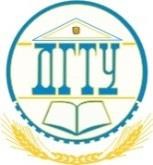 МИНИСТЕРСТВО НАУКИ И ВЫСШЕГО ОБРАЗОВАНИЯ И РОССИЙСКОЙ ФЕДЕРАЦИИПОЛИТЕХНИЧЕСКИЙ ИНСТИТУТ (ФИЛИАЛ)ФЕДЕРАЛЬНОГО ГОСУДАРСТВЕННОГО БЮДЖЕТНОГО ОБРАЗОВАТЕЛЬНОГО УЧРЕЖДЕНИЯ ВЫСШЕГО ОБРАЗОВАНИЯ«ДОНСКОЙ ГОСУДАРСТВЕННЫЙ ТЕХНИЧЕСКИЙ УНИВЕРСИТЕТ» В Г. ТАГАНРОГЕ РОСТОВСКОЙ ОБЛАСТИПИ (филиал) ДГТУ в г. Таганроге                   								УТВЕРЖДАЮ	                   Директор	_____________А.Б.Соловьев«___»___________2023 гРАБОЧАЯ ПРОГРАММА ПРАКТИЧЕСКОЙ ПОДГОТОВКИ УЧЕБНОЙ ПРАКТИКИПо профессиональным модулямПМ05«Проектирование и разработка информационных систем» ПМ.08 «Разработка дизайна веб-приложений»ПМ.09 «Проектирование, разработка и оптимизация веб-приложений»По специальности 09.02.07 «Информационные системы и программирование» Квалификации выпускника: Разработчик веб и мультимедийных приложенийФорма и срок освоения ОП: очная 3 года 10 месяцевКоличество часов учебной практики 144 часа Количество недель учебной практики	4 нед.Курс 2,3Семестр 3,5,6ФОРМЫ КОНТРОЛЯДифференцированный зачет 3,5,6  семестрАдреса электронной версии программы 	Таганрог 2023 гЛист согласованияРабочая программа практической подготовки учебной практики разработана на основе Федерального государственного образовательного стандарта (далее – ФГОС) по специальности (специальностям)  среднего  профессионального  образования  (далее  -  СПО)  09.02.07«Информационные системы и программирование»Разработчик(и):Преподаватель		О.В. Андриян«	»	2021 г.Преподаватель		Е.В. Михайлович«	»	2021 г.Рабочая программа рассмотрена и одобрена на заседании цикловой методической комиссии «Прикладная информатика (по отраслям)»Протокол № ___ от «_____» _______________ 2023 гПредседатель цикловой методической комиссии	 _____________	О. В. Андриян          «___»_____________2023 г.Рецензенты:Зам. нач.ОИТ АО"Красный гидропресс"                  			Пирожков С.С.Директор ООО"Кадсис"							Шкуркин Д.В.СОДЕРЖАНИЕОБЩАЯ ХАРАКТЕРИСТИКА РАБОЧЕЙ ПРОГРАММЫ УЧЕБНОЙ ПРАКТИКИ ПОПМ05«Проектирование и разработка информационных систем», ПМ.08 «Разработка дизайна веб-приложений», ПМ.09 «Проектирование, разработка и оптимизация веб- приложений»Место учебной практики в структуре основной образовательной программы:Учебная практика относится к профессиональному циклу. Рабочая программа учебной практики является частью основной образовательной программы, разработанной в соответствии с ФГОС СПО по специальности 09.02.07 «Информационные системы и программирование»Цели и планируемые результаты освоения учебной практикиС целью овладения видами профессиональной деятельности по специальности обучающийся в ходе освоения учебной практики должен иметь практический опыт:ПМ05 «Проектирование и разработка информационных систем»Анализировать предметную область.Использовать инструментальные средства обработки информации.Обеспечивать сбор данных для анализа использования и функционирования информационной системы.Определять состав оборудования и программных средств разработки информационной системы.Выполнять работы предпроектной стадии.Разрабатывать проектную документацию на информационную систему.Управлять процессом разработки приложений с использованием инструментальных средств.Модифицировать отдельные модули информационной системы.Программировать в соответствии с требованиями технического задания.Разрабатывать документацию по эксплуатации информационной системы.Проводить оценку качества и экономической эффективности информационной системы в рамках своей компетенции.Применять методики тестирования разрабатываемых приложений.Разрабатывать проектную документацию на информационную систему.Формировать отчетную документации по результатам работ.Использовать стандарты при оформлении программной документации.Использовать критерии оценки качества и надежности функционирования информационной системы.ПМ.08 «Разработка дизайна веб-приложений»Разрабатывать эскизы веб-приложения.Разрабатывать схемы интерфейса веб-приложения.Разрабатывать прототип дизайна веб-приложения.Разрабатывать дизайн веб-приложений в соответствии со стандартами и требованиями заказчика.Разрабатывать интерфейс пользователя для веб-приложений с использованием современных стандартов.Формировать требования к дизайну веб-приложенийРазрабатывать графические макеты для веб-приложений с использованием современных стандартов.Создавать, использовать и оптимизировать изображения для веб – приложений.ПМ.09 «Проектирование, разработка и оптимизация веб-приложений»Осуществлять сбор предварительных данных для выявления требований к веб-приложению.Определять первоначальные требования заказчика к веб-приложению и возможности их реализации.Подбирать оптимальные варианты реализации задач и согласование их с заказчиком.Оформлять техническое задание.Выполнять верстку страниц веб-приложений.Кодировать на языках веб-программирования.Разрабатывать базы данных.Использовать специальные готовые технические решения при разработке веб- приложений.Выполнять разработку и проектирование информационных системРазрабатывать интерфейс пользователя.Разрабатывать анимационные эффектыУстанавливать и настраивать веб-серверы, СУБД для организации работы веб-приложений.Использовать инструментальные средства контроля версий и баз данных.Проводить работы по резервному копированию веб-приложений.Выполнять регистрацию и обработку запросов Заказчика в службе технической поддержки.Использовать инструментальные средства контроля версий и баз данных, учета дефектов.Тестировать веб-приложения с точки зрения логической целостности.Тестировать интеграцию веб-приложения с внешними сервисами и учетными системами.Публиковать веб-приложения на базе хостинга в сети Интернет.Реализовывать мероприятия по продвижению веб-приложений в сети Интернет.Собирать и предварительно анализировать статистическую информацию о работе веб- приложенийОбеспечивать безопасную и бесперебойную работуМодернизировать веб-приложения с учетом правил и норм подготовки информации для поисковых системРеализовывать мероприятия по продвижению веб-приложений в сети Интернет.Собирать и предварительно анализировать статистическую информацию о работе веб- приложений.1.3.Количество часов на освоение учебной практики:Всего – 144 часа, в том числе: ПМ 05 1.5 недели, 54 часа.ПМ 08 1.5 недели, 54 часа.ПМ 09 1 неделя, 36 часов.СТРУКТУРА И СОДЕРЖАНИЕ ПРОГРАММЫ УЧЕБНОЙ ПРАКТИКИУСЛОВИЯ РЕАЛИЗАЦИИ ПРОГРАММЫ УЧЕБНОЙ ПРАКТИКИТребования к материально-техническому обеспечениюРеализация учебной практики требует наличия учебного кабинета программирования и баз данных; лабораторий информационных систем.Оборудование учебного кабинета:посадочные места по количеству обучающихся;рабочее место преподавателя;	персональные компьютеры с лицензионным программным обеспечением и выходом в сеть Интернет;	стандартные программы и системные утилиты: текстовый редактор, калькулятор, терминал, архиватор;офисные программы: текстовый процессор, табличный процессор,программы создания презентаций, программа для работы с электронной почтой;система управления базами данных;современные антивирусные программные продукты. Технические средства обучения:	персональные компьютеры с лицензионным программным обеспечением и выходом в сеть Интернет;мультимедиа проектор;интерактивная доска;Оборудование лаборатории и рабочих мест лаборатории:	персональные компьютеры с лицензионным программным обеспечением и выходом в сеть Интернет;	стандартные программы и системные утилиты: текстовый редактор, калькулятор, терминал, архиватор;SQL – сервер (MySQL или Oracle11g);Web – серверApache;PHP;текстовыйредактор MSWord, OpenOffice.org Writer;редакторэлектронныхтаблиц MSExcel, OpenOffice.org Calc ;система управления базами данных MSAccess;графический редактор;программы для презентаций PowerPoint, OpenOffice.orgImpretion;программа 1С: Предприятие 8.х;различные браузеры для работы в Интернете Google Chrome,Microsoft Internet Explorer.Информационно-методическое обеспечение обученияПМ05 «Проектирование и разработка информационных систем»ПМ.08. Разработка дизайна веб-приложенийПМ.09. Проектирование, разработка и оптимизация веб-приложенийКОНТРОЛЬ И ОЦЕНКА РЕЗУЛЬТАТОВ ОСВОЕНИЯ ПРОГРАММЫ УЧЕБНОЙ ПРАКТИКИКонтроль и оценка результатов освоения программы учебной практики осуществляется преподавателем профессионального цикла в процессе проведения занятий, а также выполнения учащимися учебно-производственных заданий.Формы и методы контроля и оценки результатов обучения должны позволять проверять у обучающихся не только сформированность профессиональных компетенций, но и развитие общих компетенций и обеспечивающих их умений.Дополнения и изменения в рабочую программуНа 	/	учебный годВ рабочую программу учебной практики		 для специальности		(код, наименование)вносятся следующие дополнения и изменения (перечисляются составляющие рабочей программы и указываются вносимые в них изменения):Рабочая программаУММ практических занятий и т.д.Дополнения и изменения внес 	Дополнения	и	изменения	рассмотрены	и	одобрены	на«	» 	201  г, протокол №	Председатель ЦК«	» 	201  г1. ОБЩАЯ ХАРАКТЕРИСТИКА РАБОЧЕЙ ПРОГРАММЫ УЧЕБНОЙ ПРАКТИКИ2. СТРУКТУРА И СОДЕРЖАНИЕ ПРОГРАММЫ УЧЕБНОЙ ПРАКТИКИ3. УСЛОВИЯ РЕАЛИЗАЦИИ ПРОГРАММЫ УЧЕБНОЙ ПРАКТИКИ4. КОНТРОЛЬ И ОЦЕНКА РЕЗУЛЬТАТОВ ОСВОЕНИЯ ПРОГРАММЫ УЧЕБНОЙ ПРАКТИКИНаименование профессиональногомодуля, темТема урока учебной практикиСодержание учебного материалаОбъем часовПМ05 «Проектирование и разработка информационных систем»ПМ05 «Проектирование и разработка информационных систем»ПМ05 «Проектирование и разработка информационных систем»ПМ05 «Проектирование и разработка информационных систем»Тема 5.1.1.Основы проектирования ин-формационных сис- темОсновные понятия и определения ИС. Жизненный цикл информационных системОрганизация и методы сбора информации. Анализ предметной области. Основные понятия системного и структурного анализа.Постановка задачи обработки информации. Основные виды, алгоритмы и процедуры обработки информации, модели и методы решения задач обработки информации.Основные модели построения информационных систем, их структура, особенности и области применения.Сервисно - ориентированные архитектуры. Анализ интересов клиента. Выбор вариантов решенийМетоды и средства проектирования информационных систем. Case- средства для моделирования деловых процессов (бизнес- процессов). Инструментальная среда –структура, интерфейс, элементы управления.Принципы построения модели IDEF0: контекстная диаграмма, субъект моделирования, цель и точка зрения.Диаграммы IDEF0: диаграммы декомпозиции, диаграммы дерева узлов, диаграммы только для экспозиции (FEO).Работы (Activity). Стрелки (Arrow). Туннелирование стрелок. Нумерация работ и диаграмм. Каркас диаграммы.Слияние и расщепление моделей.Особенности информационного, программного и техническогообеспечения различных видов информационных систем.9Экспертные системы. Системы реального времениОценка экономической эффективности информационной системы. Стоимостная оценка проекта. Классификация типов оценок стоимости: оценка порядка величины, концептуальная оценка, предварительная оценка, окончательная оценка, контрольная оценка. Дополнительно дляОсновные процессыуправления проектом. Средства управления проектамиТема 5.1.2.Система	обеспечения качест-ва информационных системОсновные понятия качества информационной системы. Национальный стандарт обеспечения качества автоматизированных информационных систем.Международная система стандартизации и сертификации качества продукции. Стандарты группы ISO.Методы контроля качества в информационных системах. Особенности контроля в различных видах системАвтоматизация систем управления качеством разработки.Обеспечение безопасности функционирования информационных системСтратегия развития бизнес-процессов. Критерии оценивания предметной области и методы определения стратегии развития бизнес- процессов. Модернизация винформационных системах9Тема 5.1.3.Разработка документации информационных системПеречень и комплектность документов на информационные системы согласно ЕСПД и ЕСКД. Задачи документирования Дополнительно для квалификаций " Специалист по информационным системам" и "Разработчик web и мультимедийных приложений":Предпроектная стадия разработки. Техническое задание на разработку: основные разделы.9Дополнительно для квалификаций " Специалист по информационным системам" и "Разработчик web и мультимедийных приложений":Построение и оптимизация сетевого графика.Проектная документация. Техническая документация. Отчетная документацияПользовательская документация. Маркетинговая документацияДополнительно для квалификаций "Специалист по информационным системам" и "Разработчик web и мультимедийных приложений". 6.Самодокументирующие ся программы.7.	Назначение, виды и оформление сертификатов.Тема 5.2.1.Основные инструменты для	создания, исполнения		иуправления	инфор- мационной системойСтруктура CASE-средства. Структура среды разработки. Основные возможности.Основные инструменты среды для создания, исполнения и управления информационной системой. Выбор средств обработки информацииОрганизация работы в команде разработчиков. Система контроля версий: совместимость, установка, настройкаОбеспечение кроссплатформенности информационной системыСервисно - ориентированные архитектуры.Интегрированные среды разработки для создания независимых программ.Особенности объектно- ориентированных и структурных языков программирования.Разработка сценариев с помощью специализированных языков9Тема 5.2.2.Разработка	имодификация информационных системОбоснование и осуществление выбора модели построения или модификации информационной системы.Обоснование и осуществление выбора средства9построения информационной системы и программных средств.Построение архитектуры проекта. Шаблон проектаОпределение конфигурации информационной системы. Выбор технических средств.Формирование репозитория проекта, определение уровня доступа в системе контроля версий. Распределение ролейНастройки среды разработкиМониторинг разработки проекта. Сохранение версий проектаТребования к интерфейсу пользователя. Принципы создания графического пользовательского интерфейса (GUI).Понятие спецификации языка программирования. Синтаксис языка программирования. Стиль программированияОсновные конструкции выбранного языка программирования. Описание переменных, организация ввода- вывода, реализация типовых алгоритмов:Создание сетевого сервера и сетевого клиента.Разработка графического интерфейса пользователя.Отладка приложений. Организация обработки исключений.Виды, цели и уровни интеграции программных модулей.Выбор источников и приемников данных, сопоставление объектов данных.Транспортные протоколы. Стандарты форматирования сообщений.Организация файлового ввода-вывода.Процесс отладки. Отладочные классы.Спецификация настроек типовой ИС.Тема 5.3.1.ОтладкаОрганизация тестирования в команде разработчиковВиды и методы тестирования (в том числе автоматизированные)Тестовые сценарии, тестовые варианты. Оформление результатов тестирования Дополнительно дляквалификаций "Специалист по информационным системам" и "Разработчик web и мультимедийных приложений":Инструментарии анализа качества программных продуктов в среде разработке. Дополнительно для квалификаций "Специалист по информационным системам" и "Разработчик web и мультимедийных приложений":Обработка исключительных ситуаций. Методы и способы идентификации сбоев и ошибок. Дополнительно для квалификаций "Специалист по информационным системам" и "Разработчик web и мультимедийных приложений":Выявление ошибок системных компонентов. Дополнительно для квалификаций "Специалист по информационным системам" и "Разработчик web и мультимедийных приложений":Реинжиниринг бизнес-процессов в информационных системах.9Всего часовВсего часовВсего часов54ПМ.08. Разработка дизайна веб-приложенийПМ.08. Разработка дизайна веб-приложенийПМ.08. Разработка дизайна веб-приложенийТема 08.01.01Основы	web- технологий.Введение. Язык разметки HTML. Синтаксис HTML 2.Гиперссылки. Использование изображений на странице.Форматирование текста и фонаСписки. Таблицы.Фреймы, плавающие фреймы, формыКаскадные таблицы стилей (CSS)Использование стилей при9создании сайтаВеб-стандарты и их поддержкаЭлементы и атрибуты HTML5 и структура страницы 9.Селекторы в HTML5.Использование свойств CSS2 и CSS3Вёрстка страниц веб-сайта 12.CSS-фреймворки.Динамический CSS (на примере LESS). Шаблоны CMS. Типовые решенияРазмещение сайта на сервере и поддержка сайтаЯзык сценариев JavaScriptТема 08.01.02Web-дизайнWEB-дизайн. Способности необходимые web-дизайнеру. Специализация в web-дизайне. ЮзабилитиОсновные этапы разработки сайта. Техническое задание. Файловая структура сайта. Два типа графики на web-сайтах.Имена файлов 3.Концептуальное, логическое и физическое проектирование сайтаЦвет в дизайне. Фоновые цвета. Цветовой круг. Модели цветаВзаимодействие пользователя с сайтомВопросы разработки интерфейса 7.Визуализация элементов интерфейсаЮзабилити web-сайтов и приложений для мобильных устройствАудит юзабилити web-сайта, тестирование и документирование9Тема 08.02.01Компьютерная графикаВведение в компьютерную графику. Виды компьютерной графикиФизические основы компьютерной графики 3.Соответствие цветов и управление цветом4.Форматы хранения графических изображений9Тема 08.02.02Векторная графикаОсобенности векторной графикиРедактор векторной графикиРедактор разработки мультимедийного контента9Тема 08.02.03Растровая графикаОсобенности растровойграфики. Редактор9растровой графикиТема 08.02.04Трехмерная графикаОсновы трехмерной графикиОсновы построения сцен3.3D моделирование9Всего часовВсего часовВсего часов54ПМ.09. Проектирование, разработка и оптимизация веб-приложенийПМ.09. Проектирование, разработка и оптимизация веб-приложенийПМ.09. Проектирование, разработка и оптимизация веб-приложенийПМ.09. Проектирование, разработка и оптимизация веб-приложенийТема 9.1.1Разработка	сетевых приложенийВведениеОсновы PHP 3.ФормыCookie. HTTP-заголовки ответа сервера. СессииРабота с файловой системойОсновы работы с базами данныхСвязь с базами данных MySQLОбъектно-ориентированное программирование на PHPPHP и XMLPHP и XML Web-servicesСокеты и сетевые функцииРабота с графикойЯзык сценариев JavaScript. Объектно-ориентированное программированиеjQuery 15.AJAX16.PHP фреймворки 17.CMS18.Размещение Web-сайта на сервере12Тема 9.2.1Методы	оптимизации веб - приложенийВведение. Продвижение сайтовВнутренняя поисковая оптимизация (SEO)Внешняя поисковая оптимизация (SEO) 4.Индексация сайта 5.Увеличение посещаемости сайта6.Конвертация трафика12Тема 9.3.1Технологии обеспечения безопасности	веб- приложенийОсновные принципы построения безопасных сайтов. Понятие безопасности приложений и классификация опасностейИсточники угроз информационной безопасности и меры по их предотвращению 3.Регламенты и методы разработки безопасных веб- приложенийБезопасная аутентификация и авторизация.Повышение привилегий и общая отказоустойчивость системыПроверка корректности данных, вводимых пользователем. Публикация12изображений и файлов. Методы шифрования. SQL- инъекции.XSS-инъекцииВсего часовВсего часовВсего часов36Итого144№АвторНазваниеИздате льствоГриф издани яГод изда нияКол-во в библио текеНаличие на электрон ных носителя хЭлектрон ные уч.пособия1234567893.2.1 Основная литература3.2.1 Основная литература3.2.1 Основная литература3.2.1 Основная литература3.2.1 Основная литература3.2.1 Основная литература3.2.1 Основная литература3.2.1 Основная литература3.2.1 Основная литература3.2.1.1Федорова Г.Н.Разработка, внедрение	и адаптация программного обеспечения отраслевой направленности: Учебноепособие. /М.:КУ РС, НИЦ ИНФР А-М2016znanium. comhttp://zna nium.com/catalog/ product/5 447323.2.1.2Кузнецова Л.В.Лекции	по современным веб- технологиямИНТУ- ИТ2016iBooks.ruhttp://w ww.iprbo okshop.ru/52151.html3.2.1.3Кравченко Л.В.,Кравченко С.И.Photoshop шаг за шагом.Практикум: Учебное пособие /М.:Форум, НИЦ ИНФР А-М2016znanium. comhttp://zna nium.com/catalog/ product/5456243.2.1.4Кириченко А.В.,Дубовик Е.В.Динамические сайты на HTML, CSS,JavascriptИBoots trap. Практика, практика	и только практикаНаука и Техник а2018iBooks.ruhttp://w ww.iprbo okshop.ru/77578.ht ml3.2.1.5Грекул В.И., Коровкина Н.Л.,Куприянов Ю.В.Методические основы управления ИТ- проектами.УчебникИНТУ ИТ2017iBooks.ruhttp://w ww.iprbo okshop.ru/72338.html3.2.1.6Немцова Т.И.,Казанкова Т.В.,Шнякин А.В.Компьютерная графика и web- дизайн: Учебное пособие /Профо бразов ание2014znanium. comhttp://zna nium.com/catalog/ product/4 589663.2.1.7Васюткина И.А.Технология разработки объектно- ориентированныИНТУ ИТ2012znanium. com/http://zna nium.com/catalog/product/5х программ на JAVA /571113.2.2 Дополнительная литература3.2.2 Дополнительная литература3.2.2 Дополнительная литература3.2.2 Дополнительная литература3.2.2 Дополнительная литература3.2.2 Дополнительная литература3.2.2 Дополнительная литература3.2.2 Дополнительная литература3.2.2 Дополнительная литература3.2.2.1.Баранов Р.Д.,Иноземцева С.А., Рябова А.А., И. В.ДайнякПрактические аспекты разработки веб- ресурсов.Учебное пособиеВузовс кое образо вание2018iBooks.ruhttp://w ww.iprbo okshop.ru/75692.ht ml3.2.2.1Крис Миллз, Брюс Лоусон, Патрик	Х. Лауке, Кристиан И. Колсериу, Михаил Сучан, Майк Тейлор, ШветанкДикситВведение	в HTML5ИНТУ ИТ2016iBooks.ruhttp://w ww.iprbo okshop.ru/52143.ht ml3.2.2.1Адамс Д.Р., Флойд К.С.Основы работы с XHTML и CSSИНТУ ИТ2016iBooks.ruhttp://w ww.iprbo okshop.ru/73699.html3.2.2.1Божко А.Н.Обработка растровых изображений	в AdobePhotoshopИНТУ ИТ2016iBooks.ruhttp://w ww.iprbo okshop.ru/56372.html3.2.2.1Сеттер Р.В.Изучаем Java на примерах и задачах.Наука и Техник а20161iBooks.ruhttp://w ww.iprbo okshop.ru/44025.html3.2.3 Периодические издания3.2.3 Периодические издания3.2.3 Периодические издания3.2.3 Периодические издания3.2.3 Периодические издания3.2.3 Периодические издания3.2.3 Периодические издания3.2.3 Периодические издания3.2.3 Периодические издания3.2.3.13.2.4 Практические (семинарские), лабораторные занятия, практика3.2.4 Практические (семинарские), лабораторные занятия, практика3.2.4 Практические (семинарские), лабораторные занятия, практика3.2.4 Практические (семинарские), лабораторные занятия, практика3.2.4 Практические (семинарские), лабораторные занятия, практика3.2.4 Практические (семинарские), лабораторные занятия, практика3.2.4 Практические (семинарские), лабораторные занятия, практика3.2.4 Практические (семинарские), лабораторные занятия, практика3.2.4 Практические (семинарские), лабораторные занятия, практика3.2.4.13.2.5 Курсовая работа (проект)3.2.5 Курсовая работа (проект)3.2.5 Курсовая работа (проект)3.2.5 Курсовая работа (проект)3.2.5 Курсовая работа (проект)3.2.5 Курсовая работа (проект)3.2.5 Курсовая работа (проект)3.2.5 Курсовая работа (проект)3.2.5 Курсовая работа (проект)3.2.5.1Михайлович Е.В.Методические указанию к выполнению курсового проектапо дисциплине«Разработка, внедрение и адаптация отраслевого программногообеспечения»20143.2..6 Контрольные работы3.2..6 Контрольные работы3.2..6 Контрольные работы3.2..6 Контрольные работы3.2..6 Контрольные работы3.2..6 Контрольные работы3.2..6 Контрольные работы3.2..6 Контрольные работы3.2..6 Контрольные работы3.2.6.13.2.7 Программно-информационное обеспечение, Интернет-ресурсы3.2.7 Программно-информационное обеспечение, Интернет-ресурсы3.2.7 Программно-информационное обеспечение, Интернет-ресурсы3.2.7 Программно-информационное обеспечение, Интернет-ресурсы3.2.7 Программно-информационное обеспечение, Интернет-ресурсы3.2.7 Программно-информационное обеспечение, Интернет-ресурсы3.2.7 Программно-информационное обеспечение, Интернет-ресурсы3.2.7 Программно-информационное обеспечение, Интернет-ресурсы3.2.7 Программно-информационное обеспечение, Интернет-ресурсы3.2.7.1ГОСТ 19.201-78"Техническое задание, требования	ксодержанию	и оформлению" 2.1978http://do cs.cntd.ru/docume nt/12000 076483.2.7.2ГОСТ 34.602-89"Техническое задание	на создание автоматизирова нной	системы" (ТЗ на АС)1990http://w ww.rugos t.com/ind ex.php?o ption=co m_conten t&view=a rticle&id= 96&catid=22&Itemid=533.2.7.3ГОСТ  28—195.Оценка качества программных средств1990http://w ww.gosth elp.ru/tex t/GOST28 19589Ocenkakachestv.html3.2.7.4ГОСТ	РИСО/МЭК 9126—93.Информационна я	технология. Оценка программной продукции.Характеристики качества	и руководства  поих применению1994http://do cs.cntd.ru/docume nt/gost-r- iso-mek- 9126-933.2.7.5ГОСТ	РИСО/МЭК 12119—2000.Информационна я	технология. Пакеты программ.Требования	ккачеству	и тестирование2002http://do cs.cntd.ru/docume nt/12000 250753.2.7.6ГОСТ	РИСО/МЭК ТО 9294—93.Информационна я технология. Руководство по управлениемпрограммного обеспечения1994http://do cs.cntd.ru/docume nt/gost-r- iso-mek- to-9294- 93№АвторНазваниеИздате льствоГриф издани яГод изда нияКол-во в библио текеНаличие на электрон ных носителя хЭлектрон ные уч.пособия1234567893.2.1 Основная литература3.2.1 Основная литература3.2.1 Основная литература3.2.1 Основная литература3.2.1 Основная литература3.2.1 Основная литература3.2.1 Основная литература3.2.1 Основная литература3.2.1 Основная литература3.2.1.1Федорова Г.Н.Разработка, внедрение	и адаптация программного обеспечения отраслевой направленности: Учебноепособие. /М.:КУ РС, НИЦ ИНФР А-М2016znanium. comhttp://zna nium.com/catalog/p roduct/54 47323.2.1.2Кузнецова Л.В.Лекции	по современнымвеб- технологиямИНТУ- ИТ2016iBooks.ruhttp://ww w.iprbookshop.ru/5 2151.html3.2.1.3Кравченко Л.В.,Кравченко С.И.Photoshop шаг за шагом.Практикум: Учебное пособие /М.:Форум, НИЦ ИНФР А-М2016znanium. comhttp://zna nium.com/catalog/p roduct/54 56243.2.1.4Кириченко А.В.,Дубовик Е.В.Динамические сайты на HTML, CSS,JavascriptИBoots trap. Практика, практика	итолько практикаНаука и Техник а2018iBooks.ruhttp://ww w.iprbook shop.ru/7 7578.html3.2.1.5Грекул В.И., Коровкина Н.Л.,Куприянов Ю.В.Методические основы управления ИТ- проектами.УчебникИНТУ ИТ2017iBooks.ruhttp://ww w.iprbook shop.ru/7 2338.html3.2.1.6Немцова Т.И.,Казанкова Т.В.,Шнякин А.В.Компьютерная графика и web- дизайн: Учебное пособие /Профо бразов ание2014znanium. comhttp://zna nium.com/catalog/p roduct/45 89663.2.2 Дополнительная литература3.2.2 Дополнительная литература3.2.2 Дополнительная литература3.2.2 Дополнительная литература3.2.2 Дополнительная литература3.2.2 Дополнительная литература3.2.2 Дополнительная литература3.2.2 Дополнительная литература3.2.2 Дополнительная литература3.2.2.1.Баранов Р.Д.,Иноземцева С.А., Рябова А.А., И. В.ДайнякПрактические аспекты разработки веб- ресурсов.Учебное пособиеВузовс кое образо вание2018iBooks.ruhttp://ww w.iprbook shop.ru/7 5692.html3.2.2.1Крис Миллз, Брюс Лоусон, Патрик	Х. Лауке,Кристиан И. Колсериу,Введение	в HTML5ИНТУ ИТ2016iBooks.ruhttp://ww w.iprbook shop.ru/5 2143.htmlМихаил Сучан, Майк Тейлор, ШветанкДиксит3.2.2.1Адамс Д.Р., Флойд К.С.Основы работы с XHTML и CSSИНТУ ИТ2016iBooks.ruhttp://ww w.iprbookshop.ru/7 3699.html3.2.2.1Божко А.Н.Обработка растровыхизображений	в AdobePhotoshopИНТУ ИТ2016iBooks.ruhttp://ww w.iprbookshop.ru/5 6372.html3.2.3 Периодические издания3.2.3 Периодические издания3.2.3 Периодические издания3.2.3 Периодические издания3.2.3 Периодические издания3.2.3 Периодические издания3.2.3 Периодические издания3.2.3 Периодические издания3.2.3 Периодические издания3.2.3.13.2.4 Практические (семинарские), лабораторные занятия, практика3.2.4 Практические (семинарские), лабораторные занятия, практика3.2.4 Практические (семинарские), лабораторные занятия, практика3.2.4 Практические (семинарские), лабораторные занятия, практика3.2.4 Практические (семинарские), лабораторные занятия, практика3.2.4 Практические (семинарские), лабораторные занятия, практика3.2.4 Практические (семинарские), лабораторные занятия, практика3.2.4 Практические (семинарские), лабораторные занятия, практика3.2.4 Практические (семинарские), лабораторные занятия, практика3.2.4.13.2.5 Курсовая работа (проект)3.2.5 Курсовая работа (проект)3.2.5 Курсовая работа (проект)3.2.5 Курсовая работа (проект)3.2.5 Курсовая работа (проект)3.2.5 Курсовая работа (проект)3.2.5 Курсовая работа (проект)3.2.5 Курсовая работа (проект)3.2.5 Курсовая работа (проект)3.2.5.120143.2..6 Контрольные работы3.2..6 Контрольные работы3.2..6 Контрольные работы3.2..6 Контрольные работы3.2..6 Контрольные работы3.2..6 Контрольные работы3.2..6 Контрольные работы3.2..6 Контрольные работы3.2..6 Контрольные работы3.2.6.13.2.7 Программно-информационное обеспечение, Интернет-ресурсы3.2.7 Программно-информационное обеспечение, Интернет-ресурсы3.2.7 Программно-информационное обеспечение, Интернет-ресурсы3.2.7 Программно-информационное обеспечение, Интернет-ресурсы3.2.7 Программно-информационное обеспечение, Интернет-ресурсы3.2.7 Программно-информационное обеспечение, Интернет-ресурсы3.2.7 Программно-информационное обеспечение, Интернет-ресурсы3.2.7 Программно-информационное обеспечение, Интернет-ресурсы3.2.7 Программно-информационное обеспечение, Интернет-ресурсы3.2.7.1ГОСТ 19.201-78"Техническое задание, требования	ксодержанию	и оформлению" 2.1978http://doc s.cntd.ru/ document/1200007 6483.2.7.2ГОСТ 34.602-89"Техническое задание	на создание автоматизирова нной	системы" (ТЗ на АС)1990http://ww w.rugost.c om/index. php?optio n=com_c ontent&vi ew=articl e&id=96 &catid=2 2&Itemid=533.2.7.3ГОСТ  28—195.Оценка качества программных средств1990http://ww w.gosthel p.ru/text/ GOST2819589Ocen kakachest v.html3.2.7.4ГОСТ	РИСО/МЭК 9126—93.Информационна я	технология. Оценка программной продукции.Характеристики качества	и руководства по их применению1994http://doc s.cntd.ru/ document/gost-r- iso-mek- 9126-933.2.7.5ГОСТ	РИСО/МЭК 12119—2000.Информационна я	технология. Пакеты программ.Требования	ккачеству	и тестирование2002http://doc s.cntd.ru/ document/1200025 0753.2.7.6ГОСТ	РИСО/МЭК	ТО 9294—93.Информационна я	технология. Руководство по управлением программногообеспечения1994http://doc s.cntd.ru/ document/gost-r- iso-mek- to-9294- 93№АвторНазваниеИздате льствоГриф издани яГод изда нияКол-во в библио текеНаличие на электрон ных носителя хЭлектрон ные уч.пособия1234567893.2.1 Основная литература3.2.1 Основная литература3.2.1 Основная литература3.2.1 Основная литература3.2.1 Основная литература3.2.1 Основная литература3.2.1 Основная литература3.2.1 Основная литература3.2.1 Основная литература3.2.1.1Г.А. Лисьев, П.Ю.Романов, Ю.И.Аскерко. — МПрограммное обеспечение компьютерных сетей	и	web- серверов : учеб. пособиеМ.	:ИНФР А-М,2018znanium. comhttp://zn anium.c om/catal og/prod uct/9440753.2.1.1Синицын С.В.,Налютин Н.Ю.Верификация программного обеспечения. Учебное пособиеИнтер нет- Униве рситет Инфор мацио нных Технол огий (ИНТУИТ),2017iBooks.ruhttp://ww w.iprbook shop.ru/6 7396.html3.2.1.2Котляров В.П.Основы тестирования программного обеспеченияИнтер нет- Униве рситет Инфор мацио нных Технол огий (ИНТУИТ),2016iBooks.ruhttp://ww w.iprbook shop.ru/6 2820.html3.2.1.3Зоткин С.П..ПрограммироваМоско2016iBooks.ruhttp://wwние	на	языке высокогоуровня	С/С++. Конспект лекцийвский госуда рствен ный строит ельны й универ ситет, Ай Пи Эр Медиа, ЭБСАСВw.iprbook shop.ru/4 8037.html3.2.1.4Костюкова Н.И.Программирова ние на языке Си. Методические рекомендации и задачи	попрограммирован июСибир ское универ ситетс коеиздате льство2017iBooks.ruhttp://ww w.iprbook shop.ru/6 5289.html3.2.1.5Ларри УльманОсновы программирован ия на РНР. УчебноепособиеПрофо бразов ание2017iBooks.ruhttp://ww w.iprbook shop.ru/6 3806.html3.2.1.6Мелькин Н.В., Горяев К.С.Искусство продвижения сайта. Полный курс SEO. От идеи до первыхклиентовИнфра-Инжен ерия2017iBooks.ruhttp://ww w.iprbook shop.ru/6 8990.html3.2.1.7Ехлаков Ю.П.Планирование и организация вывода программного продукта	на рынок. Учебное пособиеТомск ий госуда рствен ный универ ситет систем управл ения и радиоэлектро ники2017iBooks.ruhttp://ww w.iprbook shop.ru/7 2161.html3.2.1.8Интернет- Университет Информацио нных Технологий (ИНТУИТ)Введение	в СУБД MySQLИнтер нет- Униве рситет Инфор мацио нных Технол огий (ИНТУИТ)2016iBooks.ruhttp://ww w.iprbook shop.ru/7 3650.html3.2.1.9Черкашин П.А.Стратегия управления взаимоотношен иями	склиентамиИнтер нет- Университет Инфор20161iBooks.ruhttp://ww w.iprbook shop.ru/5 2212.html(CRM)мацио нных Технол огий (ИНТУИТ)3.2.2 Дополнительная литература3.2.2 Дополнительная литература3.2.2 Дополнительная литература3.2.2 Дополнительная литература3.2.2 Дополнительная литература3.2.2 Дополнительная литература3.2.2 Дополнительная литература3.2.2 Дополнительная литература3.2.2 Дополнительная литература3.2.2.1.Сергеев А.Н.Создание сайтов на основе WordPressИздате льство "Лань"2016Ланьhttps://e.l anbook.co m/book/6 8457?cate gory_pk=1538#boo k_name3.2.2.1Кисленко Н.П.Интернет- программирован ие	на	PHP. Учебное пособиеНовос ибирск ий госуда рствен ный архите ктурно-строит ельны й университет2015iBooks.ruhttp://ww w.iprbook shop.ru/6 8769.html3.2.2.1Керниган Б.В.,	Ричи Д.М.Язык программирован ия CИнтер нет- Униве рситет Инфор мацио нных Технол огий (ИНТУИТ)2016iBooks.ruhttp://ww w.iprbook shop.ru/7 3736.html3.2.3 Периодические издания3.2.3 Периодические издания3.2.3 Периодические издания3.2.3 Периодические издания3.2.3 Периодические издания3.2.3 Периодические издания3.2.3 Периодические издания3.2.3 Периодические издания3.2.3 Периодические издания3.2.3.13.2.4 Практические (семинарские), лабораторные занятия, практика3.2.4 Практические (семинарские), лабораторные занятия, практика3.2.4 Практические (семинарские), лабораторные занятия, практика3.2.4 Практические (семинарские), лабораторные занятия, практика3.2.4 Практические (семинарские), лабораторные занятия, практика3.2.4 Практические (семинарские), лабораторные занятия, практика3.2.4 Практические (семинарские), лабораторные занятия, практика3.2.4 Практические (семинарские), лабораторные занятия, практика3.2.4 Практические (семинарские), лабораторные занятия, практика3.2.4.13.2.5 Курсовая работа (проект)3.2.5 Курсовая работа (проект)3.2.5 Курсовая работа (проект)3.2.5 Курсовая работа (проект)3.2.5 Курсовая работа (проект)3.2.5 Курсовая работа (проект)3.2.5 Курсовая работа (проект)3.2.5 Курсовая работа (проект)3.2.5 Курсовая работа (проект)3.2..6 Контрольные работы3.2..6 Контрольные работы3.2..6 Контрольные работы3.2..6 Контрольные работы3.2..6 Контрольные работы3.2..6 Контрольные работы3.2..6 Контрольные работы3.2..6 Контрольные работы3.2..6 Контрольные работы3.2.6.13.2.7 Программно-информационное обеспечение, Интернет-ресурсы3.2.7 Программно-информационное обеспечение, Интернет-ресурсы3.2.7 Программно-информационное обеспечение, Интернет-ресурсы3.2.7 Программно-информационное обеспечение, Интернет-ресурсы3.2.7 Программно-информационное обеспечение, Интернет-ресурсы3.2.7 Программно-информационное обеспечение, Интернет-ресурсы3.2.7 Программно-информационное обеспечение, Интернет-ресурсы3.2.7 Программно-информационное обеспечение, Интернет-ресурсы3.2.7 Программно-информационное обеспечение, Интернет-ресурсы3.2.7.1ГОСТ 19.201-78"Техническое задание, требования	 к содержанию	и оформлению" 2.1978http://do cs.cntd.r u/docu ment/12 000076483.2.7.2ГОСТ 34.602-89"Техническое задание	на1990http://w ww.rugost.com/создание автоматизирова нной	системы" (ТЗ на АС)index.ph p?optio n=com_ content &view= article& id=96& catid=2 2&Itemid=533.2.7.3ГОСТ  28—195.Оценка качества программных средств1990http://w ww.gost help.ru/t ext/GO ST2819589Oce nkakach estv.htm l3.2.7.4ГОСТ	РИСО/МЭК 9126—93.Информационна я	технология. Оценка программной продукции.Характеристики качества	и руководства  поих применению1994http://do cs.cntd.r u/docu ment/go st-r-iso- mek- 9126-933.2.7.5ГОСТ	РИСО/МЭК 12119—2000.Информационна я	технология. Пакеты программ.Требования	ккачеству	и тестирование2002http://do cs.cntd.r u/docu ment/12 000250753.2.7.6ГОСТ	РИСО/МЭК ТО 9294—93.Информационна я технология. Руководство по управлениемпрограммного обеспечения1994http://do cs.cntd.r u/docu ment/go st-r-iso- mek-to- 9294-93Результаты обучения(освоенные профессиональныекомпетенции)Критерии оценкиФормы и методы контроля и оценкирезультатов обученияПК 5.1 Собирать исходные данные для разработки проектной документации на информационную систему.Оценка «отлично» - сформулирована задача по обработке информации; выполнен анализ предметной области; выполнены сбор и обработка исходной информации с помощью инструментальных средств.Построена и обоснована модель информационной системы; выбраны и обоснованы средства реализации информационной системы.Оценка «хорошо» - сформулирована задача по обработке информации; выполнен анализ предметной области; собрана исходная информация; выполнена обработка исходной информации с помощью инструментальных средств.Построена и обоснована модель информационной системы; выбраны и обоснованы средства реализации информационной системы.Оценка «удовлетворительно» - сформулирована задача по обработке информации; выполнен анализ предметной области; собрана исходная информация; частично выполнена обработка исходной информации с помощью инструментальных средств.Построена модель информационной системы; выбраны средства реализации информационной системы.Экспертное наблюдение за выполнением различных видов работ во время учебной/ производственнойПК 5.2 Разрабатывать проектную документацию на разработку информационной системы в соответствии с требованиями заказчика.Оценка «отлично» - требования клиента проанализированы, предложен и обоснован математический алгоритм решения задачи по обработке информации; указаны стандарты на оформление алгоритмов; предложенный алгоритм оформлен в соответствии сЭкспертное наблюдение за выполнением различных видов работ во время учебной/ производственнойтребованиями стандартов.Оценка «хорошо» - требования клиента проанализированы, предложен математический алгоритм решения задачи по обработке информации; предложенный алгоритм оформлен в соответствии с требованиями стандартов.Оценка «удовлетворительно» - требования клиента проанализированы, предложен математический алгоритм решения задачи по обработке информации; предложенный алгоритм оформлен в соответствии с требованиями стандартов с некоторыми отклонениями.ПК 5.3 Разрабатывать подсистемы безопасности информационной системы в соответствии с техническим заданием.Оценка «отлично» - разработан проект подсистемы безопасности информационной системы, в спецификации отражены задачи проекта в полном объеме.В проекте предусмотрен файловый ввод- вывод; разработаны клиентская и серверная часть проекта; при разработке использованы языки структурного, объектно- ориентированного программирования и языка сценариев; разработан графический интерфейс приложения в соответствии с принципами проектирования GUI.Оценка «хорошо» - разработан проект подсистемы безопасности информационной системы, в спецификации отражены основные задачи проекта.В проекте предусмотрен файловый ввод- вывод; разработаны основные функции клиентской и серверной части проекта; при разработке использованы языки структурного, объектно-ориентированного программирования и языка сценариев; разработан графический интерфейс приложения в соответствии с принципами проектирования GUI.Оценка «удовлетворительно» - разработан проект подсистемы безопасности информационной системы, в спецификации отражены задачи проекта с некоторыми недочетами.В проекте частично реализован файловый ввод-вывод; разработаны основные функцииклиентской и серверной части проекта; приЭкспертное наблюдение за выполнением различных видов работ во время учебной/ производственнойразработке использованы языки структурного, объектно-ориентированного программирования и языка сценариев; частично разработан графический интерфейс приложения.ПК 5.4 Производить разработку модулей информационной системы в соответствии с техническим заданием.Оценка «отлично» - разработаны варианты возможных решений, выбран и обоснован оптимальный на основе анализа интересов клиента; разработаны модули информационной системы; при разработке использованы языки структурного, объектно- ориентированного программирования и языка сценариев; разработана документация на модули (по перечню в задании); выполнена оценка качества разработанных модулей по выбранным и обоснованным метрикам.Экспертное наблюдение за выполнением различных видов работ во время учебной/ производственнойРазработан проект, в проекте разработан графический интерфейс приложения в соответствии с принципами проектирования GUI.Оценка «хорошо» - разработан и обоснован вариант возможного решения, на основе анализа интересов клиента; разработаны модули информационной системы; при разработке использованы языки структурного, объектно-ориентированного программирования и языка сценариев; разработана документация на модули (по перечню в задании); выполнена оценка качества разработанных модулей по набору метрик.Разработан проект, в проекте разработан графический интерфейс приложения в соответствии с принципами проектирования GUI.Оценка «удовлетворительно» - разработан вариант возможного решения; разработаны модули информационной системы; при разработке использованы языки структурного, объектно-ориентированного программирования и языка сценариев; разработана документация на модули (по перечню в задании); выполнена оценка качества разработанных модулей по набору метрик.Разработан проект, в проекте разработан графический интерфейс приложения.ПК 5.5 ОсуществлятьОценка «отлично» - выбраны и обоснованыЭкспертноетестирование информационной системы на этапе опытной эксплуатации с фиксацией выявленных ошибок кодирования в разрабатываемых модулях информационной системы.методики тестирования информационной системы; информационная система протестирована в соответствии с выбранными методами в полном объеме; в результате тестирования выявлены и зафиксированы ошибки кодирования; результаты тестирования оформлены в соответствии с рекомендованными нормативными документами.Оценка «хорошо» - выбраны и обоснованы методики тестирования информационной системы; информационная система протестирована в соответствии с выбранными методами в достаточном объеме; в результате тестирования выявлены ошибки кодирования; результаты тестирования оформлены в соответствии с рекомендованными нормативными документами.Оценка «удовлетворительно» - выбраны методики тестирования информационной системы; информационная система протестирована в соответствии с в достаточном объеме; в результате тестирования выявлены ошибки кодирования; результаты тестирования зафиксированы.наблюдение за выполнением различных видов работ во время учебной/ производственнойПК 5.6 Разрабатывать техническую документацию на эксплуатацию информационной системы.Оценка «отлично» - разработанные документы по содержанию и оформлению полностью соответствуют стандартам; содержание отдельных разделов хорошо структурировано, логически увязано, проиллюстрировано диаграммами и схемами; терминология полностью соответствует принятой в соответствующей области профессиональной терминологии.Оценка «хорошо» - разработанные документы по содержанию и оформлению соответствуют стандартам; содержание отдельных разделов логически увязано, проиллюстрировано диаграммами и схемами; терминология соответствует принятой в соответствующей области профессиональной терминологии.Оценка «удовлетворительно» - разработанные документы по содержанию и оформлению соответствуют стандартам с незначительными отклонениями; содержание отдельных разделов проиллюстрировано диаграммами и схемами; терминология соответствует общепринятой..Экспертное наблюдение за выполнением различных видов работ во время учебной/ производственнойПК 5.7 Производить оценку информационной системы для выявления возможности ее модернизации.Оценка «отлично» - определены и обоснованы критерии для оценки качества информационной системы; выполнена оценка качества информационной системы в соответствии с выбранными критериями; определены конкретные направления модернизации.Оценка «хорошо» - определены и обоснованы критерии для оценки качества информационной системы; выполнена оценка качества информационной системы в соответствии с выбранными критериями; определены общие направления модернизации.Оценка «удовлетворительно» - определены основные критерии для оценки качества информационной системы; выполнена оценка качества информационной системы в соответствии с выбранными критериями; определены некоторые направления модернизации.Экспертное наблюдение за выполнением различных видов работ во время учебнойПК 8.1. Разрабатывать дизайн-концепции веб- приложений в соответствии с корпоративным стилем заказчика.Оценка «отлично» - разработаны эскизы пользовательского интерфейса с помощью профессионального инструментария; обоснован выбор эскиза для дальнейшей разработки; разработана и обоснована схема пользовательского веб-интерфейса; во всех элементах приложения учтены требования стандартов к пользовательскому интерфейсу и корпоративный стиль.Оценка «хорошо» - разработан и обоснован эскиз пользовательского интерфейса с помощью профессионального инструментария; разработана схема пользовательского веб-интерфейса; во всех элементах приложения учтены требования стандартов к пользовательскому интерфейсу и корпоративный стиль.Оценка «удовлетворительно» - разработан и обоснован эскиз пользовательского интерфейса с помощью профессионального инструментария; разработана схема пользовательского веб-интерфейса; во всех элементах приложения учтены требования стандартов к пользовательскому интерфейсу икорпоративный стиль.Экзамен/зачет в форме собеседования: практическое задание по разработке дизайн – концепции веб- приложения в соответствии с запросами заказчика Защита отчетов по практическим и лабораторным работам Интерпретация резуль- татов наблюдений за деятельностью обу- чающегося в процессе практикиПК 8.2. Формировать требования к дизайну веб- приложений на основе анализа предметной области и целевой аудитории.Оценка «отлично» - проанализированы предметная область, государственные стандарты (и/или законодательство региона) и целевая аудитория; на основе анализа сформированы и оформлены в стандартном виде ограничения на стиль и содержание веб – приложения; сформированы ограничения длямобильных устройств; требования сгруппированы и выбрано дизайнерскоеЭкзамен/зачет в форме собеседования: практическое задание по формированию требований к дизайну веб – приложения.Защита отчетов попрактическим и лабораторным работам.решение.Оценка «хорошо» - проанализированы предметная область, государственные стандарты (и/или законодательство региона) и целевая аудитория; на основе анализа сформированы ограничения на стиль и содержание веб – приложения; сформированы ограничения для мобильных устройств; выбрано дизайнерское решение.Оценка «удовлетворительно» - сформированы ограничения на стиль и содержание веб – приложения; сформированыограничения для мобильных устройств; выбрано дизайнерское решение.Интерпретация резуль- татов наблюдений за деятельностью обу- чающегося в процессе практикиИнтерпретация резуль- татов наблюдений за деятельностью обу- чающегося в процессе практикиПК 8.3. Осуществлять разработку дизайна веб- приложения с учетом современных тенденций в области веб-разработки.Оценка «отлично» - разработан и реализован отзывчивый дизайн веб – приложения с использованием специальных графических редакторов, применением относительных размеров, контрольных точек и вложенных объектов; макет корректно отображается на различных устройствах; заданные элементы интегрированы в дизайн оптимальным образом; разработанный дизайн полностью соответствует современным стандартам.Оценка «хорошо» - разработан и реализован отзывчивый дизайн веб – приложения с использованием специальных графических редакторов, применением нескольких методов; макет корректно отображается на большинстве устройств; заданные элементы интегрированы в общий дизайн; разработанный дизайн соответствует современным стандартам.Оценка «удовлетворительно» - разработан и реализован отзывчивый дизайн веб – приложения с использованием специальных графических редакторов, применением нескольких методов; большинство заданных элементов интегрировано в дизайн; макет корректно отображается на одном устройстве; разработанный дизайн в основномсоответствует современным стандартам.Экзамен/зачет в форме собеседования: практическое задание по разработке графических макетов для веб-приложений и интеграции новых графических элементов.Защита отчетов по практическим и лабораторным работам Интерпретация резуль- татов наблюдений за деятельностью обу- чающегося в процессе практикиЭкзамен/зачет в форме собеседования: практическое задание по разработке графических макетов для веб-приложений и интеграции новых графических элементов.Защита отчетов по практическим и лабораторным работам Интерпретация резуль- татов наблюдений за деятельностью обу- чающегося в процессе практикиПК 9.1. Разрабатывать техническое задание на веб- приложение в соответствии с требованиями заказчика.Оценка «отлично» - изучены требования заказчика по результатам анкет и интервью; изучены типовые решения, обосновано, выбрано и согласовано с заказчиком оптимальное решение; разработано и оформлено техническое задание в полном соответствии с рекомендациями стандартов; разделы технического задания изложены логично и технически грамотно.Оценка «хорошо» - изучены требования заказчика по результатам анкет и интервью; изучены типовые решения, выбрано и согласовано с заказчиком оптимальное решение; разработано и оформлено техническое задание в соответствии с рекомендациями стандартов; разделы технического задания изложены логично и грамотно.Оценка «удовлетворительно» - изученытребования заказчика по результатам анкет и интервью; изучены типовые решения, выбрано иОценка «отлично» - изучены требования заказчика по результатам анкет и интервью; изучены типовые решения, обосновано, выбрано и согласовано с заказчиком оптимальное решение; разработано и оформлено техническое задание в полном соответствии с рекомендациями стандартов; разделы технического задания изложены логично и технически грамотно.Оценка «хорошо» - изучены требования заказчика по результатам анкет и интервью; изучены типовые решения, выбрано и согласовано с заказчиком оптимальное решение; разработано и оформлено техническое задание в соответствии с рекомендациями стандартов; разделы технического задания изложены логично и грамотно.Оценка «удовлетворительно» - изученытребования заказчика по результатам анкет и интервью; изучены типовые решения, выбрано иЭкзамен/зачет в формесобеседования: практическое задание по разработкетехнического задания напроектирование веб-приложенияЗащита отчетов по практическим и лабораторным работамЭкспертное наблюдение за выполнениемразличных видов работ во времясогласовано с заказчиком одно решение; разработано и оформлено техническое задание в соответствии с рекомендациями стандартов; разделы технического задания изложеныграмотно.учебной/производственнойПК 9.2. Разрабатывать веб- приложение в соответствии с техническим заданием.ПК 9.2. Разрабатывать веб- приложение в соответствии с техническим заданием.Оценка «отлично» - веб приложение разработано и корректно функционирует в полном соответствии с техническим заданием в среде программирования с использованием открытых библиотек; приложение предварительно смоделировано (применены объектные модели); код оформлен в соответствии со стандартами кодирования.Оценка «хорошо» - веб приложение разработано и работоспособно в соответствии стехническим заданием в среде программирования с использованием открытых библиотек; приложение предварительно смоделировано; код оформлен в соответствии со стандартами кодирования.Оценка «удовлетворительно» - веб приложение разработано и работоспособно в соответствии с техническим заданием в среде программирования с использованием открытых библиотек; код оформлен с незначительными отклонениями от стандартов кодирования.Экзамен/зачет в формесобеседования: практическое задание по разработке веб- приложения по предложенному техническому заданию.Защита отчетов по практическим и лабораторным работамЭкспертное наблюдение за выполнением различных видов работ во время учебной/производственнойПК 9.3. Разрабатывать интерфейс пользователя веб-приложений в соответствии с техническим заданием.Оценка «отлично» - интерфейс пользователя разработан и корректно функционирует в полном соответствии с техническим заданием; приложение предварительно смоделировано (применены объектные модели); использованы анимационныеэффекты; код оформлен в соответствии со стандартами кодирования.Оценка «хорошо» - интерфейс пользователя разработан и функционирует в соответствии стехническим заданием; приложение предварительно смоделировано; использованы анимационныеэффекты; код оформлен в соответствии со стандартами кодирования.Оценка «удовлетворительно» - интерфейс пользователя разработан и функционирует; приложение предварительно смоделировано; использованы анимационные эффекты; код оформлен с незначительными отклонениями от стандартов кодирования.Оценка «отлично» - интерфейс пользователя разработан и корректно функционирует в полном соответствии с техническим заданием; приложение предварительно смоделировано (применены объектные модели); использованы анимационныеэффекты; код оформлен в соответствии со стандартами кодирования.Оценка «хорошо» - интерфейс пользователя разработан и функционирует в соответствии стехническим заданием; приложение предварительно смоделировано; использованы анимационныеэффекты; код оформлен в соответствии со стандартами кодирования.Оценка «удовлетворительно» - интерфейс пользователя разработан и функционирует; приложение предварительно смоделировано; использованы анимационные эффекты; код оформлен с незначительными отклонениями от стандартов кодирования.Экзамен/зачет в формесобеседования: практическое задание по разработке интерфейса пользователя веб - приложенияЗащита отчетов по практическим и лабораторным работамЭкспертное наблюдение за выполнением различных видов работ во время учебной/производственнойПК 9.4 ОсуществлятьОценка «отлично» - установлено программноеОценка «отлично» - установлено программноеЭкзамен/зачет втехническоеобеспечение для создания резервной копии веб –обеспечение для создания резервной копии веб –формесопровождение иприложения, создана копия веб приложения,приложения, создана копия веб приложения,собеседования:восстановление веб-серверные данные зарезервированы, веб –серверные данные зарезервированы, веб –практическоеприложений вприложение восстановлено из резервной копииприложение восстановлено из резервной копиизадание посоответствии с(развернуто), веб-сервер настроен;(развернуто), веб-сервер настроен;настройке веб-техническим заданиемработоспособность проверена, вывод о качествеработоспособность проверена, вывод о качествесерверов,сделан.сделан.резервномуОценка «хорошо» - установлено программноеОценка «хорошо» - установлено программноекопированию иобеспечение для создания резервной копии веб –обеспечение для создания резервной копии веб –восстановлениюприложения, создана копия веб приложения,приложения, создана копия веб приложения,работы веб-серверные данные зарезервированы, веб –серверные данные зарезервированы, веб –приложений.приложение восстановлено из резервной копии (развернуто), веб-сервер настроен без существенных замечаний; работоспособность проверена.Оценка «удовлетворительно» - создана копия веб приложения, серверные данные зарезервированы, веб – приложение восстановлено из резервной копии (развернуто), веб-сервер настроен без существенных замечаний.Защита отчетов по практическим и лабораторным работамЭкспертное наблюдение за выполнением различных видов работ во время учебной/производственнойПК 9.5. Производить тестирование разработанного веб приложенияОценка «отлично» - выполнено тестирование веб – приложения в соответствии с тест– планом; результаты тестирования сохранены в системе контроля версий; по результатам тестированиясделаны выводы и внесены предложения по рефакторингу кода; выполнена отладка приложения; результаты отладки сохранены в системе контроля версий; сделаны выводы по результатам отладки.Оценка «хорошо» - выполнено тестирование веб – приложения в соответствии с тест– планом;результаты тестирования сохранены в системе контроля версий; по результатам тестирования сделаны выводы; выполнена отладка приложения;результаты отладки сохранены в системе контроля версий; сделаны выводы по результатам отладки.Оценка «удовлетворительно» - выполненотестирование веб – приложения в соответствии с тест– планом; результаты тестирования сохранены в системе контроля версий; выполнена отладка приложения; результаты отладкисохранены в системе контроля версий.Экзамен/зачет в формесобеседования: практическое задание потестированию и отладке веб – приложения по предложенному тест- плану.Защита отчетов по практическим и лабораторным работамЭкспертное наблюдение за выполнением различных видов работ во время учебной/производственнойПК 9.6. Размещать веб приложения в сети в соответствии с техническим заданиемОценка «отлично» - выполнен анализ характеристик доступных хостингов;проанализированы параметры размещаемого веб – приложения выбран и обоснован оптимальный хостинг для размещения предложенного веб – приложения; предложенное веб – приложениеопубликовано на выбранном хостинге, проверено качество функционирования, сделан вывод по результатам проверки.Оценка «хорошо» - выполнен анализ характеристик хостингов; проанализированы параметрыразмещаемого веб – приложения; выбран и обоснован оптимальный хостинг для размещения предложенного веб – приложения; предложенное веб – приложение опубликовано, проверено качество функционирования, сделан вывод по результатам проверки.Оценка «удовлетворительно» - перечислены возможные хостинги; указаны параметрыразмещаемого веб – приложения; выбран и хостинг для размещения предложенного веб – приложения; предложенное веб – приложение опубликовано,проверено качество функционирования.Экзамен/зачет в формесобеседования: практическое задание поразмещению веб- приложения в сети ИнтернетЗащита отчетов по практическим и лабораторным работамЭкспертное наблюдение за выполнением различных видов работ во время учебной/производственнойПК 9.7. Осуществлять сбор статистическойинформации о работеОценка «отлично» - приведены основные показатели работы веб-приложения и обоснованыспособы их анализа; подключена и настроенаЭкзамен/зачет в формесобеседования:веб-приложений для анализа эффективности его работы.система мониторинга работы веб-приложения и получены конкретные характеристики; полученные характеристики проанализированы, сделаны выводы о работе веб-приложения и внесены в отчет.Оценка «хорошо» - приведены основные показатели работы веб-приложения; подключена и настроена система мониторинга работы веб-приложения и получены конкретные характеристики; полученныехарактеристики проанализированы, сделаны выводы о работе веб-приложения и внесены в отчет.Оценка «удовлетворительно» - приведены основные показатели работы веб-приложения; подключена и настроена система мониторинга работы веб- приложения и получены конкретныехарактеристики; сделаны выводы о работе веб- приложения и внесены в отчет.практическое задание по анализу эффективности работы веб- приложенияЗащита отчетов по практическим и лабораторным работамЭкспертное наблюдение за выполнением различных видов работ во время учебной/производственнойПК 9.9.Модернизировать веб- приложение с учетом правил и норм подготовки информации для поисковых систем.Оценка «отлично» - проанализирован и модифицирован код веб-приложения с помощью системы администрирования; получен работоспособный вариант; проверена работоспособность кода и сделан вывод о результатах оптимизации.Оценка «хорошо» - проанализирован и модифицирован код веб-приложения с помощьюсистемы администрирования; получен практически работоспособный вариант; проверена работоспособность кода и сделан вывод о результатах оптимизации.Оценка «удовлетворительно» - модифицирован код веб-приложения с помощью системы администрирования; получен работоспособный вариант с некоторыми недостатками; проверена работоспособность кода и сделан вывод о результатах оптимизации.Экзамен/зачет в формесобеседования: практическое задание по оптимизации веб- приложения с целью адаптации к новым версиям поисковых системЗащита отчетов по практическим и лабораторным работамЭкспертное наблюдение за выполнением различных видов работ во время учебной/производственнойПК 9.10.Реализовывать мероприятия по продвижению веб- приложений в сети ИнтернетОценка «отлично» - выбрана с обоснованием выбора система мониторинга работы сайта; система подключена и настроена; настройки обоснованы; выполнен сбор статистики и пояснены его результаты; составлены оригинальные и грамотные тексты для ссылок для размещения на сайтах партнеров и в справочниках.Оценка «хорошо» - выбрана система мониторинга работы сайта; система подключена и настроена; настройки обоснованы; выполнен сбор статистики и пояснены его результаты; примененинструментарий для подбора ключевых словосочетаний; составлены грамотные тексты для ссылок для размещения на сайтах партнеров и в справочниках.Оценка «удовлетворительно» - система мониторинга работы сайта подключена и настроена; выполнен сбор статистики; составлены грамотные тексты для ссылок для размещения на сайтах партнеров и в справочниках.Экзамен/зачет в формесобеседования: практическое задание по подключению, настройке и применению системы мониторинга работы сайта.Защита отчетов по практическим и лабораторным работамЭкспертное наблюдение за выполнением различных видов работ во время учебной/производственнойПК 9.8. Осуществлять аудит безопасности веб- приложения в соответствии с регламентами по безопасностиОценка «отлично» - проанализированы источники угроз безопасности; проанализированы методы защиты доступа к данным и защиты кода; предложены и реализованы меры защиты; код сайта и папки проанализированы на предмет наличия вредоносных программ; сделаны выводы о безопасности.Оценка «хорошо» - проанализированы источники угроз безопасности; предложены и реализованы меры защиты; код сайта и папки проанализированы на предмет наличия вредоносных программ; сделаны выводы о безопасности.Оценка «удовлетворительно» - проанализированы источники угроз безопасности; предложены и реализованы меры защиты; код сайта и папки проанализированы на предмет наличия вредоносных программ.Экзамен/зачет в формесобеседования: практическое задание пообеспечению безопасности функционирования веб- приложения.Защита отчетов по практическим и лабораторным работамЭкспертное наблюдение за выполнением различных видов работ во время учебной/производственнойРезультаты обучения (освоенные общие компетенции)Критерии оценкиМетоды оценкиОК 01. Выбирать способы решения задач профессиональной деятельности, применительно к различным контекстам. обоснованность постановки цели, выбора и применения методов и способов решения профессиональных задач;- адекватная оценка и самооценка эффективности и качества выполнения профессиональных задачЭкспертное наблюдение за выполнением работОК 02.Осуществлять поиск, анализ и интерпретацию информации, необходимой для выполнения задач профессиональной деятельности.- использование различных источников, включая электронные ресурсы, медиаресурсы, Интернет-ресурсы, периодические издания по специальности для решения профессиональных задачЭкспертное наблюдение за выполнением работОК 03. Планировать и реализовывать собственноепрофессиональное идемонстрация ответственности за принятые решенияобоснованность самоанализа иЭкспертное наблюдение за выполнением работличностное развитие.коррекция результатов собственной работы;ОК 04. Работать в коллективе и команде, эффективно взаимодействовать с коллегами, руководством, клиентами.взаимодействовать с обучающимися, преподавателями и мастерами в ходе обучения, с руководителями учебной и производственной практик;обоснованность анализа работы членов команды (подчиненных)ОК 05. Осуществлять устную и письменную коммуникацию на государственном языке с учетом особенностей социального и культурного контекста.Демонстрировать грамотность устной и письменной речи, - ясность формулирования и изложения мыслейОК 06. Проявлять гражданско- патриотическую позицию, демонстрировать осознанное поведение на основе традиционных общечеловеческих ценностей.- соблюдение норм поведения во время учебных занятий и прохождения учебной и производственной практик,ОК 07. Содействовать сохранению окружающей среды, ресурсосбережению, эффективно действовать в чрезвычайных ситуациях.эффективное выполнение правил ТБ во время учебных занятий, при прохождении учебной и производственной практик;демонстрация знаний и использование ресурсосберегающих технологий в профессиональной деятельностиОК 08. Использовать средства физической культуры для сохранения и укрепления здоровья в процессе профессиональной деятельности и поддержания необходимого уровня физической подготовленности.- эффективность использовать средств физической культуры для сохранения и укрепления здоровья при выполнении профессиональной деятельности.ОК 09. Использовать информационные технологии в профессиональной деятельности.- эффективность использования информационно-коммуникационных технологий в профессиональной деятельности согласно формируемым умениям и получаемому практическому опыту;ОК 10. Пользоваться профессиональной документацией на государственном и иностранном языках.- эффективность использования в профессиональной деятельности необходимой технической документации, в том числе на английском языке.ОК 11 Планировать предпринимательскую деятельность в профессиональной сфере- эффективность планирования предпринимательской деятельности в профессиональной сфере.